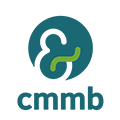 INDIVIDUAL CONSULTANCY ADVERTISEMENT  CMMB is a global non-Governmental, Humanitarian and development Organization with a special focus on making healthcare available to all. CMMB has been implementing Comprehensive Health Intervention in South Sudan since 2009. CMMB South Sudan is seeking to engage a consultant to provide technical support in designing program, and documenting an evidence based approach in accordance with MOH and HPF.OverviewCMMB is anticipating a call for Proposal early October/November 2018 from Health Pooled Fund (HPF) about a Request for Quotations (RFQ)for service providers (SPs) to undertake Lot-based components under a five-year extension of the existing HPF2. The call will provide the opportunity for CMMB to work with potential partners in submitting a proposal to deliver health services based on the HPF2 mode of service delivery with the following objectives: To increase access, use, and quality of health services across all levels, particularly for women, children, and vulnerable groups.To strengthen the health system under the stewardship of the County Health Departments (CHDs).To increase access to nutrition services, particularly for pregnant women and young children.Purpose of the ConsultancyIn conjunction with CMMB staff based in New York and South Sudan, the consultant will lead in designing and documenting a compelling, technically sound, and evidence-based approach in accordance with MOH and HPF Request for Quotations when made by Crown Agents.  South Sudan has a very basic health care system that has been weakened by a long history of conflict. The shortage of health workers is severe. Poverty is pervasive; the levels of maternal, child, and infant mortality are unacceptably high; the access to quality primary healthcare is low; and the health status of the population and quality of life need improvement. Drawing on previous experience developing and writing successful proposals to address these issues, the consultant will collaborate on programme design development with several stakeholders, including communities, local and international partners organizations, facility staff, County Health Departments, the State Ministry of Health, and other key players in health service delivery in the Greater Western Equatoria State (WES) region. The consultant will also help develop CMMB South Sudan design a programme for effectively responding to humanitarian needs at hand while building broad community-level resilience to illnesses. This will require scoping, reviewing, analyzing, and integrating existing plans, projects, and areas of expertise among CMMB in-country and HQ staff as well as staff of TBD implementing partners. The consultant will explore the range of options for building community resilience in accordance with the Government of South Sudan Basic Package for Health and Nutrition Services in Secondary and Tertiary Health Care 2011; the Reproductive Health Policy and Strategic Plan; MOH CMAM guidelines and nutrition-related policies and strategies; and other recent and relevant strategic documents in the health sector in South Sudan, such as the National Health Policy 2015–2025, the National Health Sector Strategic Plan 2015–2019, the Health Sector Development Plan (HSDP) 2012–2016, and the Basic Package for Health and Nutrition Services in Primary Health Care 2011.The consultant will organize a series of consultations to facilitate CMMB and partners in reviewing, analyzing, and prioritizing activities for the programme and working out the required budget to implement these activities. Specific Tasks to be performed by the ConsultantThe consultant will develop, in consultation with CMMB senior management team, a detailed work plan that will include undertaking at least the following tasks:Access, compile and review all documents and materials relevant to the RFQ, including but not limited to literature concerning nutrition security, mental health and care practices, communicable and noncommunicable diseases, hospital management board, governance structures at county, Payam, Boma, and village levels; and health system strengthening at the facility and community levels. Synthesize, analyze, and translate relevant data for proposal development. In conjunction with CMMB staff members and relevant stakeholders, develop the HPF project log frame.Draft, revise, and produce a complete and final proposal design in way that builds upon sound research, proven experiences, best practices, and learned lessons to effectively and compellingly address all the gaps in healthcare targeted by the RFQ under CMMB program geographical areas.Outcomes of the ConsultancyContribution to the design and implementation of a validation event in FY2018 Q4 that will validate field-level data gathering and analysis and generate information to be included in a zero-draft proposal Development and completion of a comprehensive logframe for the proposed programme, developed with involvement of CMMB staff members and other partners and stakeholders as identified during the consultancy.Final drafts of all proposal-related documents per known donor requirements (including but not limited to HPF2 but meeting the requirements of the HPF3 RFQ when it is released). Lines of CommunicationThe consultant will report to CMMB Director of programmes in Yambio and will work closely with the principal investigator and the Country Director. LocationYambio, Tambura, and Juba. TimeframeInitially approximately 15 working days, starting on or around June 15, 2018 (a date that may change due to unavoidable circumstances, in which case a revised timeframe will be drawn up, with the agreement of both parties).If changes to the proposal are required based on the final RFQ, additional work to comprise approximately 8 days, to occur between July 1 and August, will be requested.This timeline and exact number of working days are subject to change depending on the final RFQ.Qualifications and ExperiencePreferably an advanced university degree (masters or equivalent) in public health/development studies, or a related field.A good understanding of issues relating to the reduction of maternal, child and infant mortality, universal access to quality primary health, and the need for improvement in quality of life and in overall health status for the South Sudanese population.Minimum 10 years of experience leading the design, execution, and/or management of complex proposals; strong programme design skills, including the capacity to prepare logical, coherent, and consistent technical documents, including a Land budgets.Prior demonstrated experience developing and writing proposals/generating designs for institutional, multilateral, and bilateral organizations  Ability to integrate different experiences, methodologies, and approaches from a diverse range of stakeholders, organizations, and technical experts from multiple sectors, through adapting facilitation techniques.Flexibility to adapt to any subsequent changes in the terms of reference.Willingness and ability to travel to the field to conduct assessments and gather primary data.Excellent English speaking and writing skills required; prior experience facilitating multistakeholders.Experience in workshop design and facilitation related to HPPF grants will be an added advantage. workshops and dialoguesNote: The tasks above are outlined as a guide and should not be viewed as an inflexible specification as they may be modified following discussion with the selected consultant. To apply, send your application and other documents to this email: ADarama@cmmb.org  or hand driver the copy of application to our Office in Juba CMMB Office or Yambio CMMB Office.NB: The following documents are required: Your curriculum vitae. A letter of interest, with an outline of key activities you anticipate performing and how you anticipate contributing and a statement of your daily rate and what it includes. Examples of previous successful proposals.Opening Date: 18th June 2018Closing Date for submission: Applications will be reviewed as they are reviewed.